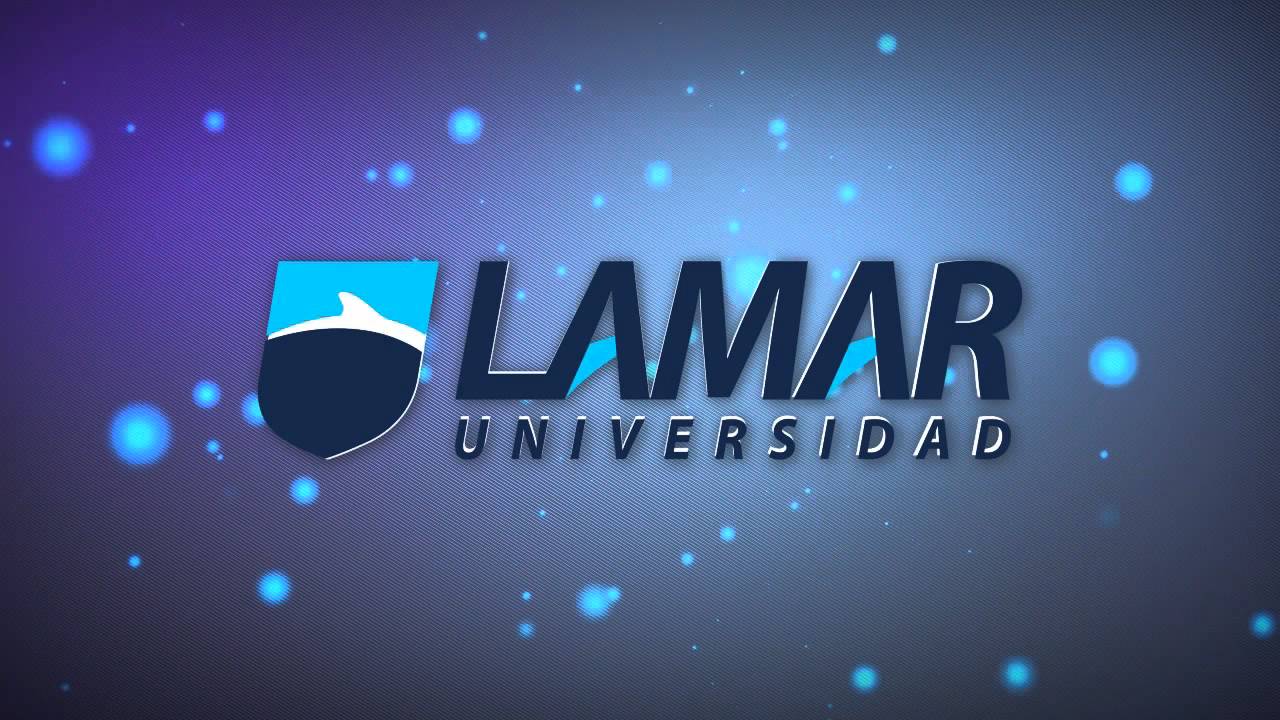 Sergio Bazán Muñoz Jr. Análisis y argumento Actividad preliminar 4/11/16En el texto como podemos ver nos narra la historia de Mahatma Gandhi y en este texto podemos ver que el autor usa los diferentes tipos de argumentos en diferentes partes del texto aquí pondré unos ejemplos de ellos:El párrafo uno y cinco son argumentos de valores debido a que en ciertas partes no se muestran valores como tal pero se puede tomar de esta maneraEn los párrafos 6 al 9 toman un rumbo de argumentación en comparaciones debido a que comparaba ciertas cosas o ciertos errores diciendo que no eran X si no YEn los párrafos 10 al 15 al parecer por los comentarios negativos hacia ciertos aspectos podríamos concluir que son argumentos de tipo denagtivo  En los párrafos del 16 al 21 tomaron un rumbo de igual manera más argumentativa respecto a valores dando a entender de tras fondo algún aire de los valores En los diferentes párrafos se repiten pero en los párrafos 22 al 25 son argumentos basados en autenticidad hay que son echos como tales En los párrafos 26 al 28 respetan la idea argumentativa positiva ya que este hombre que es  un icono lo ve con una idea positiva sin ofender a nadie En los párrafos 29 al 31 respeta un argumento de prejuicios Los párrafos 48 al 52 respetan un argumento para mí de comparación debido a la manera de expresarse del autor Los párrafos de las ideas 58 61 respetan una idea de argumentos sujetos en comparación En los párrafos 62 al 65 respetan una idea del crecimiento del mismo en los diferentes valores humanitarios en una sociedad asi que respetan un argumento basado en valores.